Держрибагенство - скликання
Міндовкілля
Мінфін
Мінекономіки
Мін’юст
Фонд державного майна
Київська міськдержадміністрація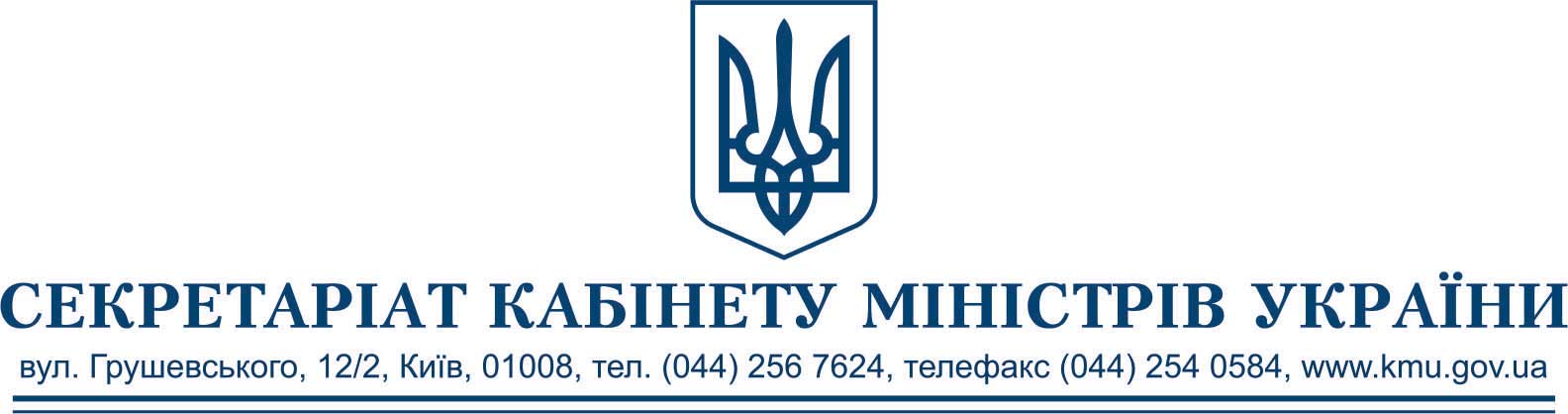 Надсилаємо лист Держрибагенства від 8 грудня 2020 р. 
№ 1-11.1-3/7295-20 для розгляду відповідно до вимог законодавства та інформування про результати Кабінету Міністрів.Додаток: на 6 арк.Заступник
Державного секретаря 
Кабінету Міністрів УкраїниСергій ДЕХТЯРЕНКО